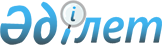 О внесении изменений и дополнений в решение районного маслихата от 24 декабря 2013 года № 126 "О бюджете Айтекебийского района на 2014-2016 годы"
					
			С истёкшим сроком
			
			
		
					Решение маслихата Айтекебийского района Актюбинской области от 24 февраля 2014 года № 137. Зарегистрировано Департаментом юстиции Актюбинской области 12 марта 2014 года № 3811. Срок действия решения - до 1 января 2015 года      Примечание РЦПИ.

      В тексте документа сохранена пунктуация и орфография оригинала.

      В соответствии со статьей 6 Закона Республики Казахстан от 23 января 2001 года "О местном государственном управлении и самоуправлении в Республике Казахстан", статьями 9, 106 Бюджетного кодекса Республики Казахстан от 4 декабря 2008 года Айтекебийский районный маслихат РЕШИЛ:

      1. Внести в решение Айтекебийского районного маслихата от 24 декабря 2013 года № 126 "О бюджете Айтекебийского района на 2014-2016 годы" (зарегистрированное в реестре государственной регистрации нормативных правовых актов № 3737, опубликованное 23, 30 января 2014 года в районной газете "Жаңалык жаршысы" № 3, № 4) следующие изменения и дополнение:

      1) пункте 1:

      в подпункте 1):

      доходы

      цифры "3 557 215,0" заменить цифрами "3 660 599,7";

      в том числе по:

      поступлениям трансфертов

      цифры "2 907 215,0" заменить цифрами "3 010 599,7";

      в подпункте 2):

      затраты

      цифры "3 557 215,0" заменить цифрами "3 887 553,9";

      в подпункте 5):

      дефицит (профицит) бюджета

      цифры "-33 775,0" заменить цифрами "-260 729,2";

      в подпункте 6):

      финансирование дефицита (использование профицита) бюджета цифры "33 775,0" заменить цифрами "260 729,2";

      2) пункт 9:

      дополнить абзацем следующего содержания:

      на проектирование, строительство и (или) приобретение жилья коммунального жилищного фонда - 2000,0 тысяч тенге;

      3) в пункте 10:

      в части абзаца 2:

      цифры "403 594,0" заменить цифрами "492 148,7";

      и дополнить абзацами следующего содержания:

      на благоустройство и озеленение населенных пунктов - 2800,0 тысяч тенге;

      на обеспечение функционирования автомобильных дорог - 10030,0 тысяч тенге;

      4) Приложение 1 к указанному решению изложить в редакции согласно приложению к настоящему решению.

      5) Настоящее решение вводится в действие с 1 января 2014 года.

       Председатель сессии Секретарь

       районного маслихата районного маслихата

       И.Е Акжанов А.Ермагамбет

 Бюджет Айтекебийского района на 2014 год
					© 2012. РГП на ПХВ «Институт законодательства и правовой информации Республики Казахстан» Министерства юстиции Республики Казахстан
				Приложение № 1
к решению Айтекебийского районного маслихата
№ 126 от 24 декабря 2013 года
Приложение № 1
к решению Айтекебийского районного маслихата
№ 137 от 24 февраля 2014 годаКатегория

Категория

Категория

Категория

Сумма (тысяч тенге)

Класс

Класс

Класс

Сумма (тысяч тенге)

Подкласс

Подкласс

Сумма (тысяч тенге)

Наименование

Сумма (тысяч тенге)

1 

2 

3

4

5 

І. ДОХОДЫ

3660599,7

1

Налоговые поступления

567654,0

01

Подоходный налог

130900,0

2

Индивидуальный подоходный налог

130900,0

03

Социальный налог

117000,0

1

Социальный налог

117000,0

04

Налоги на собственность

308360,0

1

Налоги на имущество

280500,0

3

Земельный налог

4560,0

4

Налог на транспортные средства

17800,0

5

Единый земельный налог

5500,0

05

Внутренние налоги на товары, работы и услуги

9708,0

2

Акцизы

2900,0

3

Поступление за использование природных и других ресурсов

4000,0

4

Сборы за ведение предпринимательской и профессиональной деятельности

2808,0

08

Обязательные платежи, взимаемые за совершение юридически значимых действии и (или) выдачу документов уполномоченными на государственными органами или должностными лицами

1686,0

1

Государственная пошлина

1686,0

2

Неналоговые поступления

76346,0

01

Доходы от государственной собственности

300,0

1

Поступления части чистого дохода государственных предприятий

300,0

02

Поступления денег от проведения государственных закупок, организуемых государственными учреждениями, финансируемыми из государственного бюджета 

150,0

1

Поступления денег от проведения государственных закупок, организуемых государственными учреждениями, финансируемыми из государственного бюджета 

150,0

04

Штрафы, пени, санкции, взыскания, налагаемые государственными учреждениями, финансируемыми из государственного бюджета, а также содержащимися и финансируемыми из бюджета (сметы расходов) Национального Банка Республики Казахстан

250,0

1

Штрафы, пени, санкции, взыскания, налагаемые государственными учреждениями, финансируемыми из государственного бюджета, а также содержащимися и финансируемыми из бюджета (сметы расходов) Национального Банка Республики Казахстан, за исключением поступлений от организаций нефтяного сектора

250,0

06

Прочие неналоговые поступления

75646,0

1

Прочие неналоговые поступления

75646,0

3

Поступления от продажи основного капитала

6000,0

03

Продажа земли и нематериальных активов

6000,0

1

Продажа земли 

6000,0

4

Поступления трансфертов

3010599,7

02

Трансферты из вышестоящих органов государственного управления

3010599,7

2

Трансферты из областного бюджета

3010599,7

Функ. группа

Функ. группа

Функ. группа

Функ. группа

Функ. группа

Сумма (тысяч тенге)

Функ. подгруппа

Функ. подгруппа

Функ. подгруппа

Функ. подгруппа

Сумма (тысяч тенге)

Администратор

Администратор

Администратор

Сумма (тысяч тенге)

Программа

Программа

Сумма (тысяч тенге)

Наименование

Сумма (тысяч тенге)

1

2

3

4

5

6

II. ЗАТРАТЫ

3887553,9

01

Государственные услуги общего характера

267655,3

01

Представительные, исполнительные и другие органы, выполняющие общие функции государственного управления

236044,3

112

Аппарат маслихата района (города областного значения)

15036,0

001

Услуги по обеспечению деятельности маслихата района (города областного значения)

14426,0

003

Капитальные расходы государственного органа 

610,0

122

Аппарат акима района (города областного значения)

58989,0

001

Услуги по обеспечению деятельности акима района (города областного значения)

58389,0

003

Капитальные расходы государственного органа 

600,0

123

Аппарат акима района в городе, города районного значения, поселка, села, сельского округа

162019,3

001

Услуги по обеспечению деятельности акима района в городе, города районного значения, поселка, села, сельского округа

153019,3

022

Капитальные расходы государственного органа

9000,0

02

Финансовая деятельность

19904,0

452

Отдел финансов района (города областного значения)

19904,0

001

Услуги по реализации государственной политики в области исполнения бюджета района (города областного значения) и управления коммунальной собственностью района (города областного значения)

17774,0

003

Проведение оценки имущества в целях налогообложения

450,0

011

Учет, хранение, оценка и реализация имущества, поступившего в коммунальную собственность

1000,0

018

Капитальные расходы государственного органа 

680,0

05

Планирование и статистическая деятельность

11707,0

453

Отдел экономики и бюджетного планирования района (города областного значения)

11707,0

001

Услуги по реализации государственной политики в области формирования и развития экономической политики, системы государственного планирования и управления района (города областного значения)

11407,0

004

Капитальные расходы государственных органов 

300,0

02

Оборона

9713,0

01

Военные нужды

3330,0

122

Аппарат акима района (города областного значения)

3330,0

005

Мероприятия в рамках исполнения всеобщей воинской обязанности

3330,0

02

Организация работы по чрезвычайным ситуациям

6383,0

122

Аппарат акима района (города областного значения)

6383,0

006

Предупреждение и ликвидация чрезвычайных ситуаций масштаба района (города областного значения)

5000,0

007

Мероприятия по профилактике и тушению степных пожаров районного (городского) масштаба, а также пожаров в населенных пунктах, в которых не созданы органы государственной противопожарной службы

1383,0

04

Образование

2147099,0

01

Дошкольное воспитание и обучение

205580,0

464

Отдел образования района (города областного значения)

205580,0

009

Обеспечение деятельности организаций дошкольного воспитания и обучения

11525,0

040

Реализация государственного образовательного заказа в дошкольных организациях образования

194055,0

02

Начальное, основное среднее и общее среднее образование

1809395,0

123

Аппарат акима района в городе, города районного значения, поселка, села, сельского округа 

1795,0

005

Организация бесплатного подвоза учащихся до школы и обратно в сельской местности

1795,0

464

Отдел образования района (города областного значения)

1807600,0

003

Общеобразовательное обучение

1793537,0

006

Дополнительное образование для детей

14063,0

09

Прочие услуги в области образования

132124,0

464

Отдел образования района (города областного значения)

132124,0

001

Услуги по реализации государственной политики на местном уровне в области образования

31667,0

005

Приобретение и доставка учебников, учебно-методических комплексов для государственных учреждений образования района (города областного значения)

9000,0

007

Проведение школьных олимпиад, внешкольных мероприятий и конкурсов районного (городского) масштаба

2916,0

012

Капитальные расходы государственного органа 

14101,0

015

Ежемесячная выплата денежных средств опекунам (попечителям) на содержание ребенка-сироты (детей-сирот), и ребенка (детей), оставшегося без попечения родителей

11907,0

067

Капитальные расходы подведомственных государственных учреждений и организаций 

62533,0

06

Социальная помощь и социальное обеспечение

116517,0

02

Социальная помощь

95229,0

123

Аппарат акима района в городе, города районного значения, поселка, села, сельского округа 

5226,0

003

Оказание социальной помощи нуждающимся гражданам на дому

5226,0

451

Отдел занятости и социальных программ района (города областного значения)

90003,0

002

Программа занятости

14480,0

004

Оказание социальной помощи на приобретение топлива специалистам здравоохранения, образования, социального обеспечения, культуры, спорта и ветеринарии в сельской местности в соответствии с законодательством Республики Казахстан

13369,0

005

Государственная адресная социальная помощь

252,0

007

Социальная помощь отдельным категориям нуждающихся граждан по решениям местных представительных органов

35306,0

016

Государственные пособия на детей до 18 лет

22400,0

017

Обеспечение нуждающихся инвалидов обязательными гигиеническими средствами и предоставление услуг специалистами жестового языка, индивидуальными помощниками в соответствии с индивидуальной программой реабилитации инвалида

4196,0

09

Прочие услуги в области социальной помощи и социального обеспечения

21288,0

451

Отдел занятости и социальных программ района (города областного значения)

21288,0

001

Услуги по реализации государственной политики на местном уровне в области обеспечения занятости и реализации социальных программ для населения

20455,0

011

Оплата услуг по зачислению, выплате и доставке пособий и других социальных выплат

418,0

021

Капитальные расходы государственного органа 

415,0

07

Жилищно-коммунальное хозяйство

108218,5

01

Жилищное хозяйство

7947,0

466

Отдел архитектуры, градостроительства и строительства района (города областного значения)

7947,0

003

Проектирование, строительство и (или) приобретение жилья коммунального жилищного фонда 

7515,0

004

Проектирование, развитие, обустройство и (или) приобретение инженерно-коммуникационной инфраструктуры 

400,0

074

Развитие и обустройство недостающей инженерно-коммуникационной инфраструктуры в рамках второго направления Программы занятости 2020

32,0

02

Коммунальное хозяйство

82502,5

123

Аппарат акима района в городе, города районного значения, поселка, села, сельского округа 

600,0

014

Организация водоснабжения населенных пунктов

600,0

458

Отдел жилищно- коммунального хозяйства, пассажирского транспорта и автомобильных дорог района (города областного значения)

75057,0

012

Функционирование системы водоснабжения и водоотведения

18626,0

058

Развитие системы водоснабжения и водоотведения в сельских населенных пунктах

56431,0

466

Отдел архитектуры, градостроительства и строительства района (города областного значения)

6845,5

005

Развитие коммунального хозяйства

5250,0

058

Развитие системы водоснабжения и водоотведения в сельских населенных пунктах

1595,5

03

Благоустройство населенных пунктов

17769,0

123

Аппарат акима района в городе, города районного значения, поселка, села, сельского округа 

11172,0

008

Освещение улиц в населенных пунктах

5402,0

009

Обеспечение санитарии населенных пунктов

2710,0

011

Благоустройство и озеленение населенных пунктов

3060,0

458

Отдел жилищно- коммунального хозяйства, пассажирского транспорта и автомобильных дорог района (города областного значения)

6597,0

015

Освещение улиц в населенных пунктах

3797,0

018

Благоустройство и озеленение населенных пунктов

2800,0

08

Культура, спорт, туризм и информационное пространство

251839,8

01

Деятельность в области культуры

176255,8

455

Отдел культуры и развития языков района (города областного значения)

61063,0

003

Поддержка культурно-досуговой работы

61063,0

466

Отдел архитектуры, градостроительства и строительства района (города областного значения)

115192,8

011

Развитие объектов культуры

115192,8

02

Спорт

8611,0

465

Отдел физической культуры и спорта района (города областного значения)

8611,0

001

Услуги по реализации государственной политики на местном уровне в сфере физической культуры и спорта

4851,0

004

Капитальные расходы государственного органа 

1500,0

006

Проведение спортивных соревнований на районном (города областного значения) уровне

600,0

007

Подготовка и участие членов сборных команд района (города областного значения) по различным видам спорта на областных спортивных соревнованиях

1660,0

03

Информационное пространство

45346,0

455

Отдел культуры и развития языков района (города областного значения)

38595,0

006

Функционирование районных (городских) библиотек

38195,0

007

Развитие государственного языка и других языков народа Казахстана

400,0

456

Отдел внутренней политики района (города областного значения)

6751,0

002

Услуги по проведению государственной информационной политики через газеты и журналы 

4751,0

005

Услуги по проведению государственной информационной политики через телерадиовещание

2000,0

09

Прочие услуги по организации культуры, спорта, туризма и информационного пространства

21627,0

455

Отдел культуры и развития языков района (города областного значения)

10168,0

001

Услуги по реализации государственной политики на местном уровне в области развития языков и культуры

3368,0

032

Капитальные расходы подведомственных государственных учреждений и организаций

6800,0

456

Отдел внутренней политики района (города областного значения)

11459,0

001

Услуги по реализации государственной политики на местном уровне в области информации, укрепления государственности и формирования социального оптимизма граждан

7459,0

003

Реализация мероприятий в сфере молодежной политики

4000,0

10

Сельское, водное, лесное, рыбное хозяйство, особо охраняемые природные территории, охрана окружающей среды и животного мира, земельные отношения

94794,0

01

Сельское хозяйство

40558,0

453

Отдел экономики и бюджетного планирования района (города областного значения)

10918,0

099

Реализация мер по оказанию социальной поддержки специалистов

10918,0

474

Отдел сельского хозяйства и ветеринарии района (города областного значения)

29640,0

001

Услуги по реализации государственной политики на местном уровне в сфере сельского хозяйства и ветеринарии 

17530,0

005

Обеспечение функционирования скотомогильников (биотермических ям) 

500,0

007

Организация отлова и уничтожения бродячих собак и кошек

1500,0

008

Возмещение владельцам стоимости изымаемых и уничтожаемых больных животных, продуктов и сырья животного происхождения

10110,0

06

Земельные отношения 

6086,0

463

Отдел земельных отношений района (города областного значения)

6086,0

001

Услуги по реализации государственной политики в области регулирования земельных отношений на территории района (города областного значения)

6086,0

09

Прочие услуги в области сельского, водного, лесного, рыбного хозяйства, охраны окружающей среды и земельных отношений

48150,0

474

Отдел сельского хозяйства и ветеринарии района (города областного значения)

48150,0

013

Проведение противоэпизоотических мероприятий

48150,0

11

Промышленность, архитектурная, градостроительная и строительная деятельность

8078,0

02

Архитектурная, градостроительная и строительная деятельность

8078,0

466

Отдел архитектуры, градостроительства и строительства района (города областного значения)

8078,0

001

Услуги по реализации государственной политики в области строительства, улучшения архитектурного облика городов, районов и населенных пунктов области и обеспечению рационального и эффективного градостроительного освоения территории района (города областного значения)

8078,0

12

Транспорт и коммуникации

535048,7

01

Автомобильный транспорт

535048,7

123

Аппарат акима района в городе, города районного значения, поселка, села, сельского округа 

28000,0

013

Обеспечение функционирования автомобильных дорог в городах районного значения, поселках, селах, сельских округах

28000,0

458

Отдел жилищно- коммунального хозяйства, пассажирского транспорта и автомобильных дорог района (города областного значения)

507048,7

023

Обеспечение функционирования автомобильных дорог

10030,0

045

Капитальный и средний ремонт автомобильных дорог районного значения и улиц населенных пунктов

497018,7

13

Прочие

48120,0

03

Поддержка предпринимательской деятельности и защита конкуренции

5814,0

469

Отдел предпринимательства (города областного значения) 

5814,0

001

Услуги по реализации государственной политики на местном уровне в области развития предпринимательства и промышленности

4914,0

003

Поддержка предпринимательской деятельности

900,0

09

Прочие

42306,0

123

Аппарат акима района в городе, города районного значения, поселка, села, сельского округа 

23640,0

040

Реализация мер по содействию экономическому развитию регионов в рамках Программы "Развитие регионов" 

23640,0

452

Отдел финансов района (города областного значения)

13000,0

012

Резерв местного исполнительного органа района (города областного значения) 

13000,0

458

Отдел жилищно- коммунального хозяйства, пассажирского транспорта и автомобильных дорог района (города областного значения)

5666,0

001

Услуги по реализации государственной политики на местном уровне в области жилищно-коммунального хозяйства, пассажирского транспорта и автомобильных дорог 

5496,0

013

Капитальные расходы государственного органа 

170,0

15

Трансферты

300470,6

01

Трансферты

300470,6

452

Отдел финансов района (города областного значения)

300470,6

006

Возврат неиспользованных (недоиспользованных) целевых трансфертов

92546,6

024

Целевые текущие трансферты в вышестоящие бюджеты в связи с передачей функций государственных органов из нижестоящего уровня государственного управления в вышестоящий

207924,0

III.Чистое бюджетное кредитование

33775,0

Бюджетные кредиты

38892,0

10

Сельское, водное, лесное, рыбное хозяйство, особо охраняемые природные территории, охрана окружающей среды и животного мира, земельные отношения

38892,0

01

Сельское хозяйство

38892,0

453

Отдел экономики и бюджетного планирования района (города областного значения)

38892,0

006

Бюджетные кредиты для реализации мер социальной поддержки специалистов

38892,0

Категория

Категория

Категория

Категория

Категория

Сумма (тысячи тенге)

Класс

Класс

Класс

Класс

Сумма (тысячи тенге)

Подкласс

Подкласс

Подкласс

Сумма (тысячи тенге)

Наименование

Наименование

Сумма (тысячи тенге)

1

2 

3

4

4

5

Погашение бюджетных кредитов

Погашение бюджетных кредитов

5117,0

05

Погашение бюджетных кредитов

Погашение бюджетных кредитов

5117,0

01

Погашение бюджетных кредитов

Погашение бюджетных кредитов

5117,0

1

Погашение бюджетных кредитов, выданных из государственного бюджета

Погашение бюджетных кредитов, выданных из государственного бюджета

5117,0

ІV. Сальдо по операциям с финансовыми активами

ІV. Сальдо по операциям с финансовыми активами

0,0

V. Дефицит (профицит) бюджета

V. Дефицит (профицит) бюджета

-260729,2

VI. Финансирование дефицита (использование профицита) бюджета

VI. Финансирование дефицита (использование профицита) бюджета

260729,2

7

Поступление займов

Поступление займов

38892,0

01

Внутренние государственные займы

Внутренние государственные займы

38892,0

2

Договора займа

Договора займа

38892,0

16

Погашение займов

7851,9

01

Погашение займов

7851,9

452

Отдел финансов района (города областного значения)

7851,9

008

Погашение долга местного исполнительного органа перед вышестоящим бюджетом

7851,9

8

Используемые остатки бюджетных средств

229689,1

01

Остатки бюджетных средств

229689,1

1

Свободные остатки бюджетных средств

229689,1

